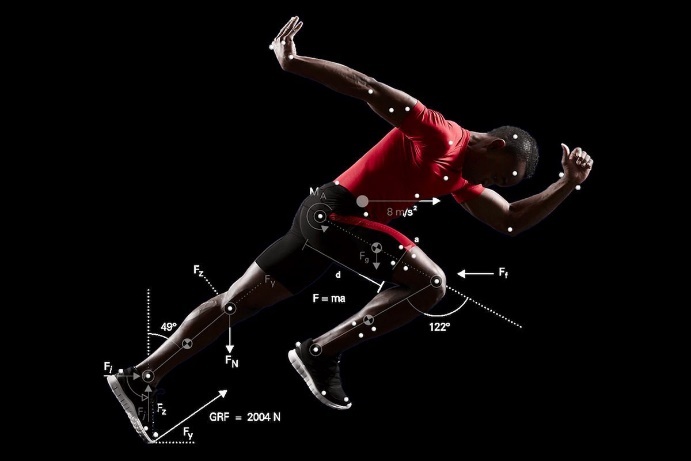 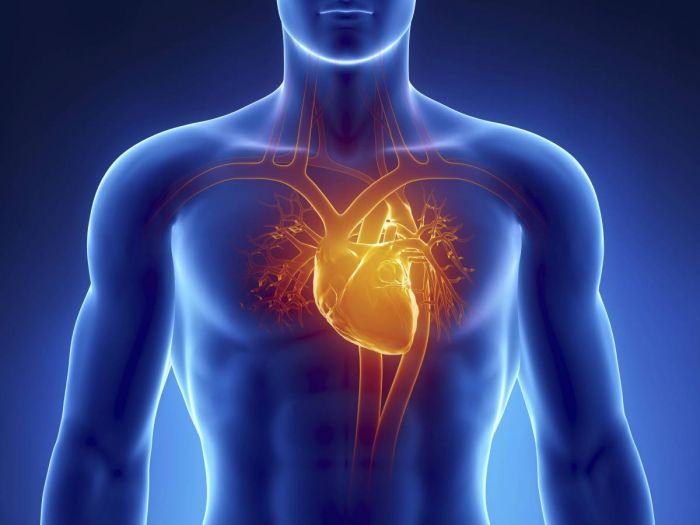 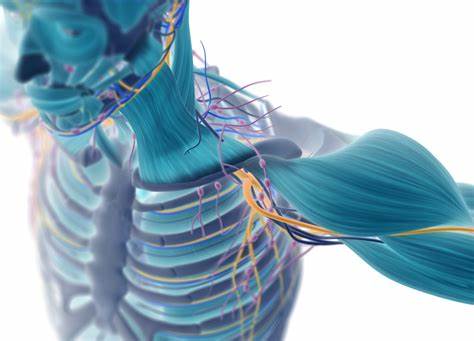 Name:_________________________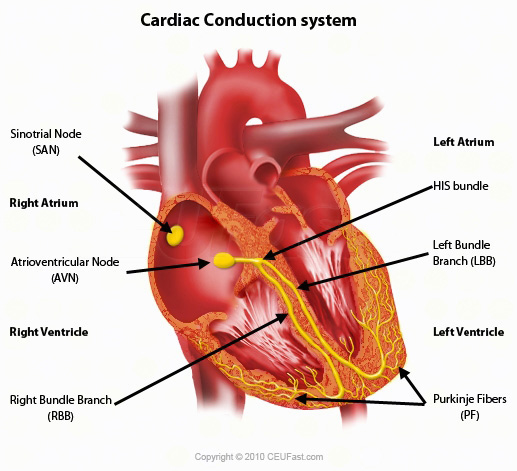 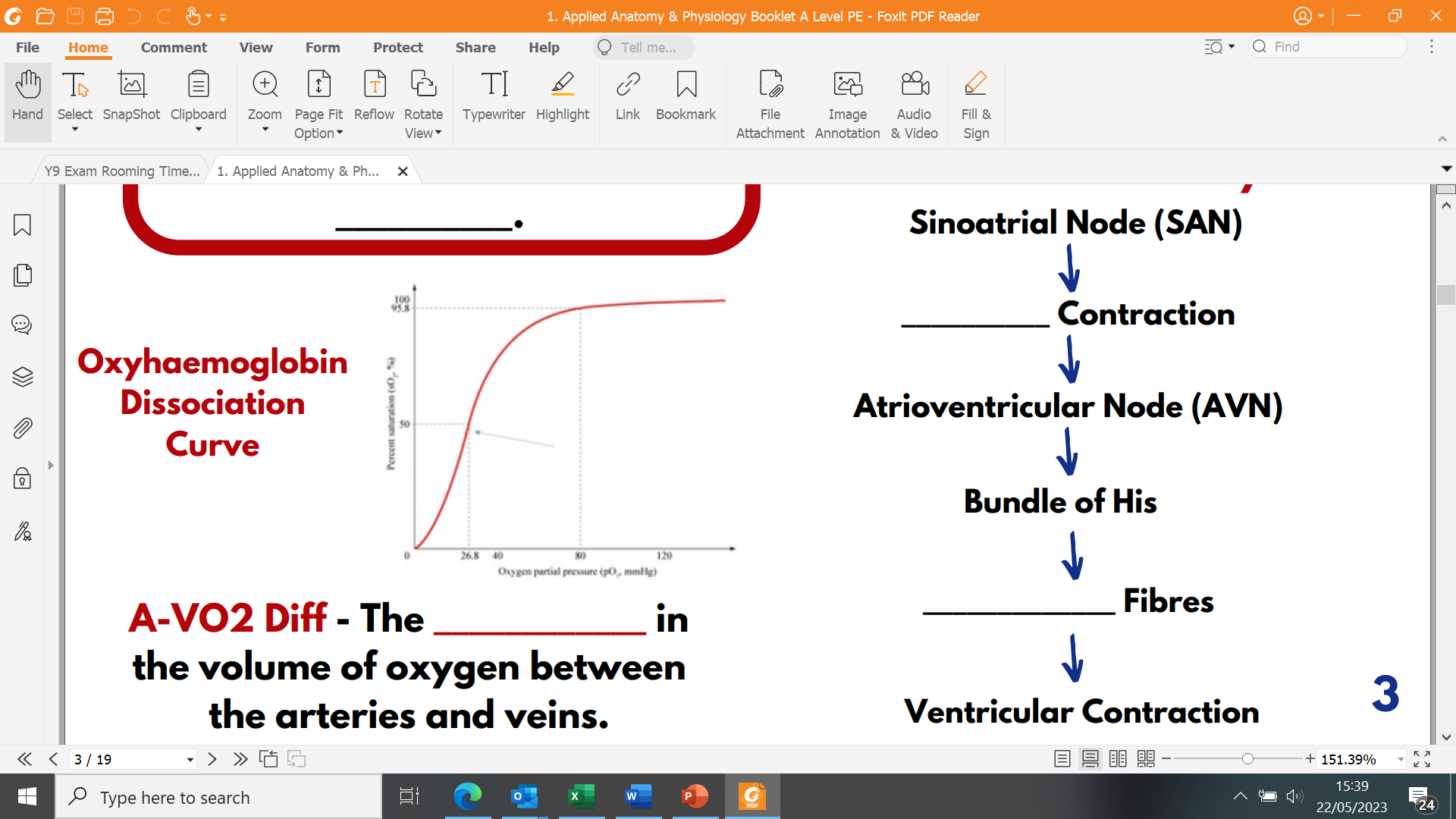 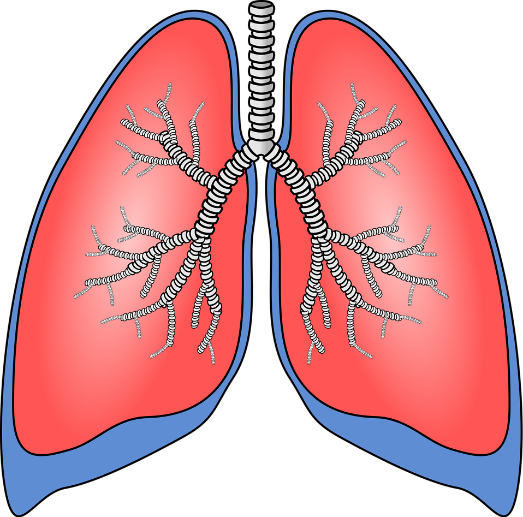 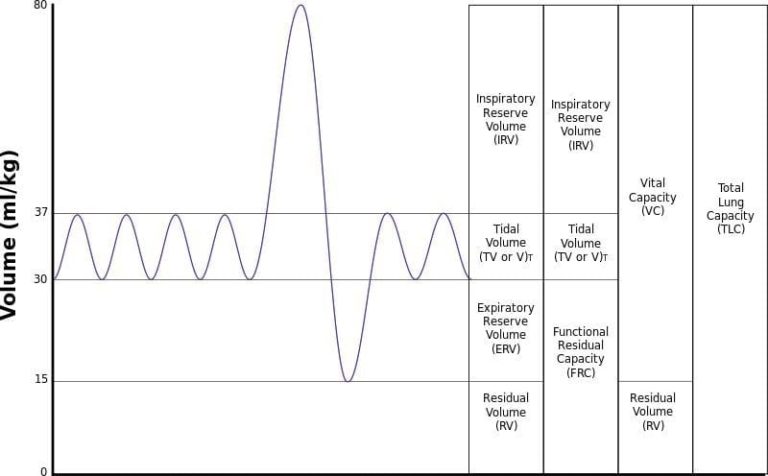 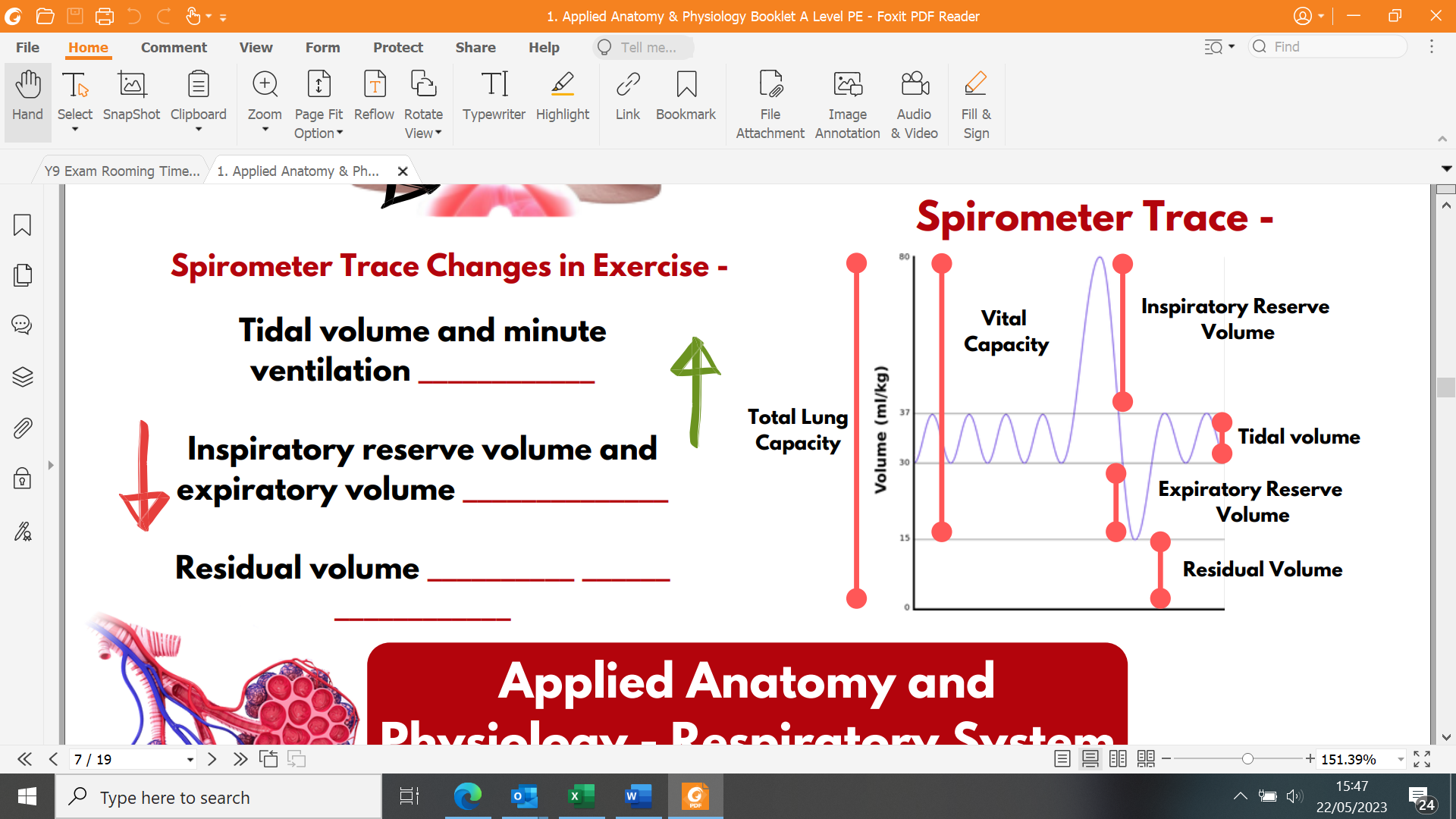 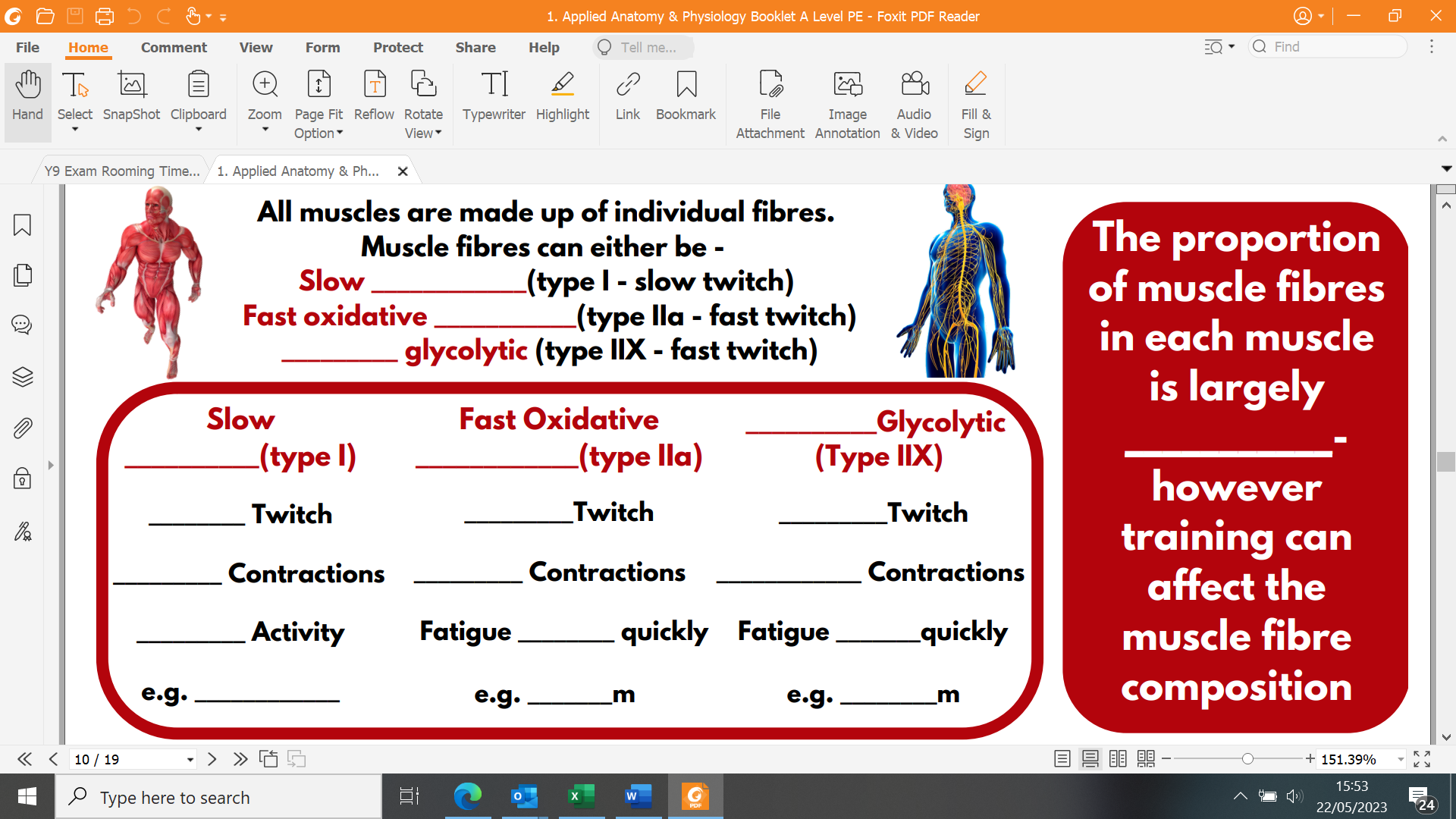 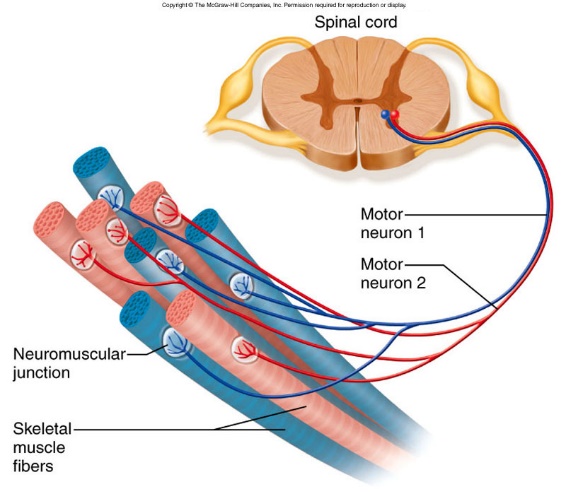 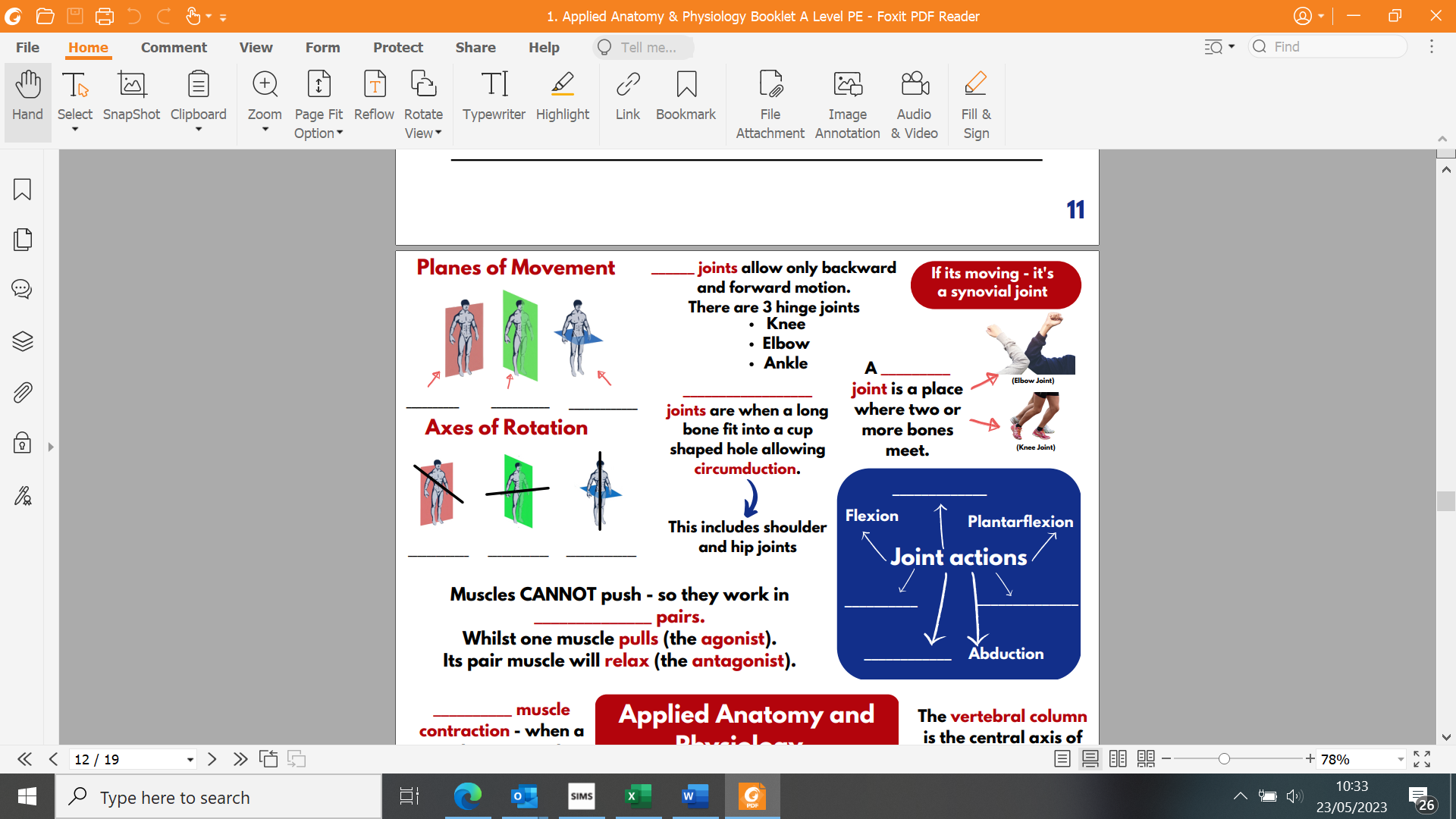 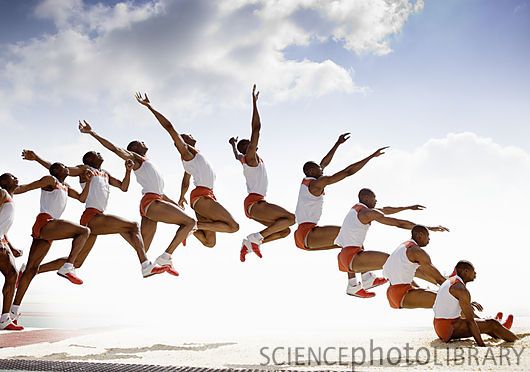 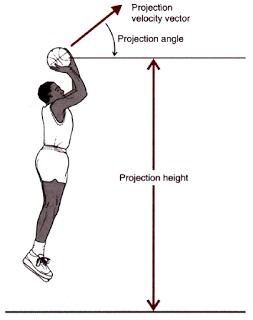 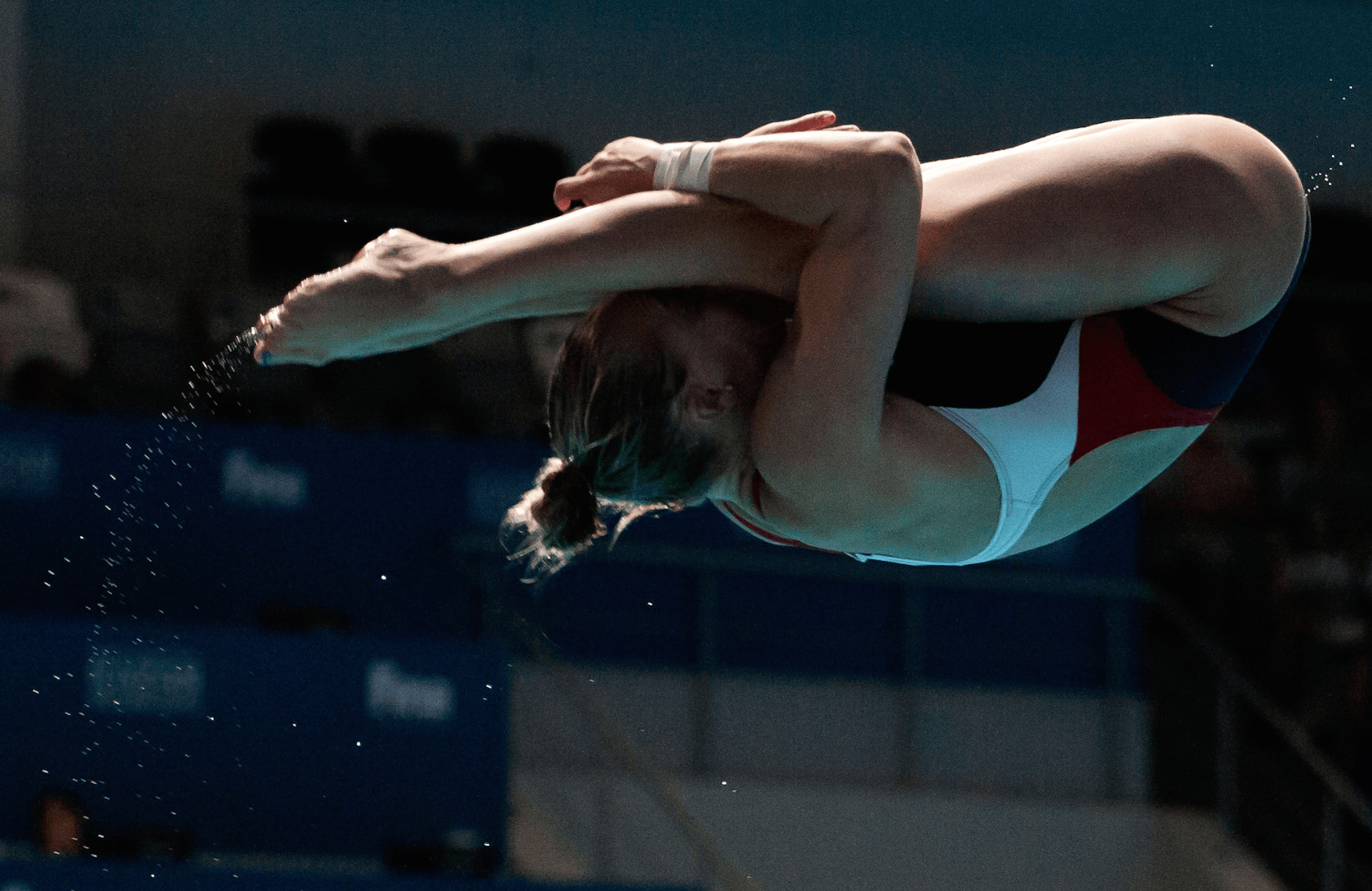 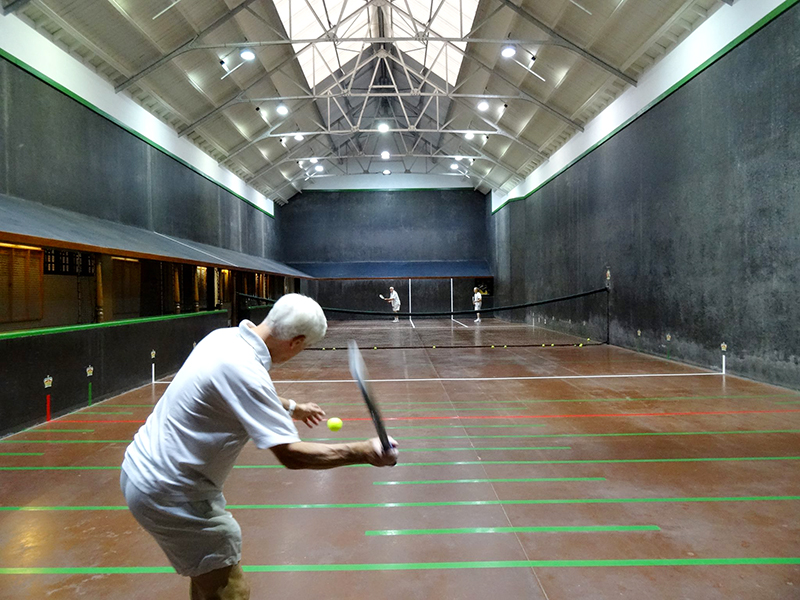 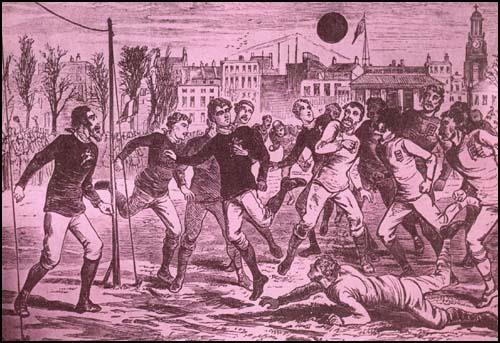 